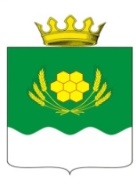 АДМИНИСТРАЦИЯ КУРТАМЫШСКОГО МУНИЦИПАЛЬНОГО ОКРУГА КУРГАНСКОЙ ОБЛАСТИПОСТАНОВЛЕНИЕот _20.01.2022 г. № 16               г. КуртамышОб утверждении муниципальной программы Куртамышского муниципального округа Курганской области «Профилактика социального сиротства» В соответствии со статьей 179 Бюджетного кодекса Российской Федерации», Федеральным законом от 24 июня 1999 года № 120-ФЗ «Об основах системы профилактики безнадзорности и правонарушений несовершеннолетних», Законом  Курганской области от 12 мая 2021 года № 48 «О преобразовании муниципальных образований путем объединения всех поселений, входящих в состав Куртамышского района Курганской области, во вновь образованное муниципальное образование -  Куртамышский муниципальный округ Курганской области и внесении изменений в некоторые законы Курганской области», Уставом Куртамышского муниципального округа Курганской области, постановления Администрации Куртамышского района от 23 сентября 2013 года № 94 «О муниципальных программах Куртамышского района Курганской области», Администрация Куртамышского муниципального округа постановляет:1.   Утвердить муниципальную программу Куртамышского муниципального округа Курганской области «Профилактика социального сиротства», согласно приложению к настоящему постановлению.2. Настоящее постановление вступает в силу с момента подписания и распространяются на правоотношения возникшие с 1 января 2022 года.3. Опубликовать настоящее постановление в информационном бюллетене «Куртамышский район: официально» и разместить на официальном сайте Администрации Куртамышского муниципального округа.4.   Контроль за выполнением настоящего постановления возложить на заместителя Главы Куртамышского муниципального округа Курганской области по социальным вопросам.Глава Куртамышского муниципального округа Курганской области                                                                                                   А.Н. ГвоздевВедерникова О.Н. 21946Разослано по списку (см. на обороте)Муниципальная программа
Куртамышского муниципального округа Курганской области «Профилактика социального сиротства» Раздел I. Паспорт муниципальной программы Куртамышского муниципального округа Курганской областиРаздел II. Характеристика текущего состояния сферы профилактики социального сиротства в Куртамышском муниципальном округе Курганской областиВ Куртамышском муниципальном округе Курганской области в последние годы количество семей, находящихся в социально опасном положении, незначительно изменяется (2018 год – 40 семей, 2019 год – 41 семья, 2020 год – 44 семьи).В настоящее время 148 детей  проживают в социально неблагополучных семьях, где родители ведут асоциальный образ жизни, пренебрегают интересами детей, не обеспечивают в полном объеме потребности детей в питании, одежде, лечении, обучении и пр. В наиболее уязвимом положении находятся дети, родители которых страдают алкогольной зависимостью, имеют низкую педагогическую культуру, являются безработными, находятся в иной кризисной ситуации.На протяжении нескольких лет стабильно высокой сохраняется численность выявленных детей, оставшихся без попечения родителей: 2018 год – 17 детей; 2019 год – 28 детей; 2020 год – 13 детей.Увеличивается количество родителей, ограниченных в родительских правах: 2018 год – 11 человек, 2019 год – 13 человек, 2020 год - 3 человека.Ежегодно большое количество родителей лишаются родительских прав: 2018 год – 13 родителей, 2019 год – 29  родителей, 2020 год – 14 родителей.Совместно с учреждениями для детей-сирот органами опеки и попечительства Куртамышского муниципального округа Курганской области проводилась реабилитационная работа с родителями, чьи дети были признаны оставшимися без попечения родителей. В биологические семьи возвращено за последние три года 16 детей.Профилактическая работа с семьями, находящимися в социально опасном положении, в Куртамышском муниципальном округе Курганской области осуществляется в соответствии с Федеральным законом от 24 июня 1999 года № 120-ФЗ «Об основах системы профилактики безнадзорности и правонарушений несовершеннолетних» (далее – 120 – ФЗ). В рамках сложившейся системы межведомственного взаимодействия органов и учреждений системы профилактики по выявлению семей, находящихся в социально опасном положении, в  каждом ведомстве назначен выявляющий сотрудник, которому передается информация по установленной форме о выявлении несовершеннолетнего с признаками социально опасного положения. Решение о постановке на учет семьи с признаками социально опасного положения принимается на комиссии по делам несовершеннолетних и защите их прав при Администрации Куртамышского муниципального округа Курганской области. После чего работу с семьей ведут все органы системы профилактики. Снятие семьи с учета как находящейся в социально опасном положении осуществляется также на заседании КДНиЗП при сборе полной информации, подтверждающей устранение социально опасного положения.Профилактическая работа в отношении несовершеннолетних, их законных представителей проводится до устранения причин и условий, способствовавших безнадзорности, беспризорности, правонарушениям или антиобщественным действиям несовершеннолетних.С целью сохранения кровной семьи и возможности родителей на социальную реабилитацию, соблюдая право ребенка на жизнь и воспитание в семье, установленное Семейным кодексом Российской Федерации, индивидуальная профилактическая работа в отношении законных представителей несовершеннолетних продолжается после ограничения и лишения родительских прав.Несмотря на принимаемые меры по предотвращению дезорганизации семей с детьми в Куртамышском муниципальном округе Курганской области остается актуальной проблема сохранения для ребенка родной (биологической) семьи, сокращения числа лишений родительских прав.Реализация мероприятий Программы в рамках межведомственного взаимодействия приведет к системным изменениям в организации работы по профилактике социального сиротства в Куртамышском муниципальном округе Курганской области, а совершенствование программно-целевых механизмов позволит сократить число лишений родительских прав, выявлять семейное неблагополучие на ранних стадиях, обеспечивать сопровождение и социальную реабилитацию семей группы риска.Раздел III. Приоритеты и цели муниципальной политики в сфере профилактики социального сиротстваПрограмма разработана с учетом приоритетных направлений социально-экономического развития Российской Федерации и Курганской области. Направления реализации Программы соответствуют стратегическим приоритетам и целям государственной политики, а также первоочередным задачам, поставленным в Указах Президента Российской Федерации:- от 1 июня 2012 года № 761 «О Национальной стратегии действий в интересах детей на 2012 – 2017 годы».- от 28 декабря 2012 года № 1688 «О некоторых мерах по реализации государственной политики в сфере защиты детей-сирот и детей, оставшихся без попечения родителей».Приоритетами муниципальной политики в сфере профилактики социального сиротства являются укрепление института семьи, формирование ценностей ответственного родительства, внедрение новых технологий  и методов работы по раннему выявлению семейного неблагополучия.Раздел IV. Цели и задачи ПрограммыЦель Программы: ранняя профилактика социального сиротства детей, сокращение количества случаев лишений родителей родительских прав.Задачи Программы:- укрепление института семьи, поддержание престижа материнства и отцовства, формирование ценностей ответственного родительства, ранняя профилактика семейного и детского неблагополучия;- внедрение новых технологий и методов работы по раннему выявлению семейного неблагополучия и оказанию индивидуализированной адекватной поддержки семьям с детьми, находящимся в трудной жизненной ситуации;- внедрение эффективных технологий и методов профилактики социального сиротства, включая социальное и психолого-педагогическое сопровождение семей с детьми, находящихся в социально опасном положении, мониторинг жизнедеятельности семей группы риска по лишению родителей родительских правах.Раздел V. Сроки реализации ПрограммыПрограмма рассчитана на 2022-2024 г.г..Программа реализуется в один этап.Условиями досрочного прекращения реализации Программы является ее досрочное выполнение либо возникновение обстоятельств, создавших предпосылки к изменению или отмене утвержденной Программы.Раздел VI. Прогноз ожидаемых конечных результатов ПрограммыРеализация мероприятий Программы позволит сократить количество случаев лишений родительских прав, снизить количество семей с детьми, находящихся в социально опасном положении, снизить количество детей, оставшихся без попечения родителей и обеспечить своевременную выплату пособия опекунам (попечителям), приемным родителям на содержание детей в замещающих семьях.Раздел VII. Перечень мероприятий ПрограммыРаздел VIII. Целевые индикаторы программыЦелевые индикаторы представлены по годам реализации Программы с указанием плановых количественных значений, отражающих степень достижения целей и решения задач Программы.Раздел IХ. Информация по ресурсному обеспечению Программы* Все средства областного бюджета являются прогнозными.Управляющий  делами – руководитель аппарата Администрации Куртамышского муниципального округа Курганской области                                                                                                 Г.В. Булатова                                 Приложениек постановлению Администрации Куртамышского муниципального округа Курганской области от _20.01.2022 г. № 16«Об утверждении муниципальной программы Куртамышского муниципального округа Курганской области «Профилактика  социального сиротства»»НаименованиеМуниципальная программа Куртамышского муниципального округа Курганской области «Профилактика социального сиротства» (далее - Программа)Ответственный исполнительМуниципальный орган управления образованием «Отдел образования Администрации Куртамышского муниципального округа Курганской области» (далее – МОУО)Соисполнители Государственное бюджетное учреждение «Куртамышская центральная районная больница имени К.И. Золотавина» (далее – ЦРБ) (по согласованию), Межмуниципальный отдел МВД России «Куртамышский»  (по согласованию) (далее – МО МВД России),Государственное бюджетное учреждение «Комплексный центр социального обслуживания населения по Куртамышскому Альменевскому и Целинному районам» (далее – КЦСОН) (по согласованию),Комиссия по делам несовершеннолетних и защите их прав при Администрации Куртамышского муниципального округа Курганской области (далее - КДНиЗП) (по согласованию).ЦелиРанняя профилактика социального сиротства детей, сокращение количества случаев лишений родителей родительских прав.ЗадачиУкрепление института семьи, поддержание престижа материнства и отцовства, формирование ценностей ответственного родительства, ранняя профилактика семейного и детского неблагополучия.Внедрение новых технологий и методов работы по раннему выявлению семейного неблагополучия и оказанию индивидуализированной адекватной поддержки семьям с детьми, находящимся в трудной жизненной ситуации. Внедрение эффективных технологий и методов профилактики социального сиротства, включая социальное и психолого-педагогическое сопровождение семей с детьми, находящихся в социально опасном положении, мониторинг жизнедеятельности семей группы риска по лишению родителей родительских прав.Целевые индикаторы-Численность родителей, лишенных родительских прав (человек);-численность семей, имеющих несовершеннолетних детей, находящихся в социально опасном положении (человек);-численность родителей, ограниченных в родительских правах (человек);-количество выявленных детей сирот и детей, оставшихся без попечения родителей (человек); -обеспечение содержания детей, проживающих в замещающих семьях (%)Сроки реализации  2022 - 2024 г.г.Программа реализуется в один этапФинансовое обеспечение   Средства бюджета Куртамышского  муниципального округа Курганской области  в пределах ассигнований, предусмотренных в бюджете Куртамышского  муниципального округа  Курганской области на реализацию Программы на соответствующий финансовый год (тыс. руб.)2022 год – 31 009,4 тыс. рублей;2023 год – 31 009,4* тыс. рублей;2024 год – 31 009,4* тыс. рублей. *Средства носят прогнозный характер.Общий объем финансовых средств с учетом инфляции дляреализации составляет 93 028,20*тыс. рублей, в пределахассигнований, предусмотренных в бюджете Куртамышскогомуниципального округа Курганской области на реализациюПрограммы на соответствующий финансовый год.   Ожидаемые результаты реализации1.Снижение численности родителей, лишенных родительских прав на 4,0%;2.Снижение числа семей с несовершеннолетними детьми, находящихся в социально опасном положении, на 2,5%;3.Снижение количества детей, оставшихся без попечения родителей на 12%.4.Обеспечение своевременной выплаты пособия опекунам (попечителем), приемным родителям на содержание детей 100%.№ п/пМероприятияСроки реализацииОжидаемые конечные результатыОтветственные исполнители и соисполнителиСемейное детствосбережение: укрепление института семьи, поддержание престижа материнства  и отцовства, развитие и сохранение семейных ценностей, ранняя профилактика семейного и детского неблагополучияСемейное детствосбережение: укрепление института семьи, поддержание престижа материнства  и отцовства, развитие и сохранение семейных ценностей, ранняя профилактика семейного и детского неблагополучияСемейное детствосбережение: укрепление института семьи, поддержание престижа материнства  и отцовства, развитие и сохранение семейных ценностей, ранняя профилактика семейного и детского неблагополучияСемейное детствосбережение: укрепление института семьи, поддержание престижа материнства  и отцовства, развитие и сохранение семейных ценностей, ранняя профилактика семейного и детского неблагополучияСемейное детствосбережение: укрепление института семьи, поддержание престижа материнства  и отцовства, развитие и сохранение семейных ценностей, ранняя профилактика семейного и детского неблагополучия2.Проведение в муниципальных образовательных учреждениях Куртамышского муниципального округа Курганской области родительских собраний, посвященных пропаганде ответственного родительства2022-2024 г.г.Укрепление института семьи, поддержание престижа материнства и отцовства, формирование ответственного родительстваМОУО3.Издание и распространение листовок, буклетов с информацией о воспитании детей2022-2024 г.г.Повышение уровня информированности населения по вопросам воспитания детейМОУО5.Организация летнего отдыха,  оздоровления и временной занятости детей, в том числе детей-сирот и детей, оставшихся без попечения родителей2022-2024 г.г.Создание условий для творческого развития, оздоровления и временной занятости детей, находящихся в трудной жизненной ситуации.МОУО, КЦСОН (по согласованию)6.Организация и проведение новогодних праздников для детей из семей, находящихся в трудной жизненной ситуации2022-2024 г.г.Создание условий для творческого развития детей, организация досуга. МОУО, Администрация Куртамышского муниципального округа 7.Реализация межведомственных  планов реабилитации семей, находящихся в социально опасном положении2022-2024 г.г.Улучшение  условий жизни детей и семей, находящихся в социально опасном положении. Повышение уровня межведомственного взаимодействия по профилактике социального сиротства.В рамках Федерального закона от 24.06.1999 года № 120-ФЗ «Об основах системы профилактики безнадзорности и правонарушений несовершеннолетних»МОУО, ЦРБ,(по согласованию), МО МВД России (по согласованию),КЦСОН (по согласова-нию)Организация работы по раннему выявлению семейного неблагополучияОрганизация работы по раннему выявлению семейного неблагополучияОрганизация работы по раннему выявлению семейного неблагополучияОрганизация работы по раннему выявлению семейного неблагополучияОрганизация работы по раннему выявлению семейного неблагополучия8.Ведение банка данных семей с детьми, находящихся в социально опасном положении2022-2024 г.г.Своевременный  учет разных категорий детей и семей с детьми, находящихся в трудной жизненной ситуации.МОУО, ЦРБ,(по согласова-нию), МО МВД России (по согласова-нию),КЦСОН (по согласова-нию),КДНиЗП (по согласова-нию)9.Распространение листовок с информацией о окружных учреждениях системы профилактики2022-2024 г.г.Информирование населения об учреждениях системы профилактикиМОУО10.Организация межведомственных рейдов в семьи, находящиеся в трудной жизненной ситуации2022-2024 г.г.Повышение уровня межведомственного взаимодействия по профилактике социального сиротства.МОУО, ЦРБ,(по согласова-нию), МО МВД России (по согласова-нию),КЦСОН (по согласова-нию),КДНиЗП (по согласова-нию)11.Оказание психолого педагогической помощи семьям и детям, находящимся в трудной жизненной ситуации2022-2024 г.г.Оказание квалифицированной помощи в решении проблемных ситуаций в семьях, улучшение  условий жизни детейМОУО12. Оказание помощи семьям, имеющим несовершеннолетних детей, попавшим в трудную жизненную ситуацию в оформлении детей временно в областные реабилитационные центры2022-2024 гг.Уменьшение детской безнадзорности и количества правонарушений, совершаемых несовершеннолетними, улучшение  условий жизни детей и семей, попавших в трудную жизненную ситуациюМОУО,КЦСОН (по согласова-нию)13Проведение консультаций с социальными педагогами, общественными инспекторами по профилактике социального сиротства2022-2024 г.г.Повышение уровня компетентности специалистов, работающих с семьями, имеющими  несовершеннолетних детей.МОУОПрофилактика вторичного социального сиротства: сопровождение детей-сирот и детей, оставшихся без попечения родителей, проживающих в замещающих семьяхПрофилактика вторичного социального сиротства: сопровождение детей-сирот и детей, оставшихся без попечения родителей, проживающих в замещающих семьяхПрофилактика вторичного социального сиротства: сопровождение детей-сирот и детей, оставшихся без попечения родителей, проживающих в замещающих семьяхПрофилактика вторичного социального сиротства: сопровождение детей-сирот и детей, оставшихся без попечения родителей, проживающих в замещающих семьяхПрофилактика вторичного социального сиротства: сопровождение детей-сирот и детей, оставшихся без попечения родителей, проживающих в замещающих семьях14.Совершенствование работы окружной службы сопровождения опекунов (попечителей), приемных родителей2022-2024 г.г.Повышение уровня компетентности замещающих родителей в вопросах воспитания детей.МОУО,КЦСОН (по согласова-нию)15.Участие приемных семей Куртамышского муниципального округа Курганской области в областном конкурсе «Приемная семья – теплый дом» 2022-2024 г.г.Повышение престижа замещающих родителей МОУО16.Участие замещающих родителей в обучающих семинарах, консультациях проводимых ресурсным центром по профилактике социального сиротства2022-2024 г.г.Повышение уровня компетентности замещающих родителей в вопросах воспитания детей, укрепление престижа семьи, семейных традиций, статуса семьи, уважительного отношения всех членов семьи.МОУО17.Направление на обучение кандидатов в опекуны (попечители), приемные родители2022-2024 г.г.Повышение уровня компетентности замещающих родителей в вопросах воспитания детей.МОУО18. Освещение в СМИ информации о семейных формах устройства детей, оставшихся без попечения родителей2022-2024 г.г.Повышение уровня информированности населения по вопросам опеки и попечительства.МОУО19.Обеспечение своевременной выплаты:  -вознаграждения опекунам (попечителем), приемным родителям;- средств на содержание детей в  семьях опекунов (попечителей); - средств на содержание детей в приемных семьях; - единовременного пособия при усыновлении (удочерении) ребенка – сироты и ребенка, оставшегося без попечения родителей;- единовременного пособия по истечении трех лет после усыновления (удочерения) ребенка-сироты;- единовременного пособия при достижении усыновленным (удочеренным) ребенком 10-летнего возраста;-единовременных пособий при всех формах устройства детей, оставшихся без попечения родителей.2022-2024 г.г.Реализация Федерального закона от 19 мая 1995 года № 81-ФЗ «О государственных пособиях гражданам, имеющим детей», Закона Курганской области от 1 декабря 2008 года № 417 «О выплате ежемесячного вознаграждения опекунам (попечителям), приемным родителям», Закона Курганской области от 31 декабря 2004 года № 6 «О дополнительных видах социальной поддержки детей-сирот и детей, оставшихся без попечения родителей, о порядке и размере выплаты денежных средств на содержание ребенка, находящегося под опекой (попечительством), в приемной семье», постановления Правительства Курганской области от 14 июня 2011 года № 255 «Об утверждении порядков назначения и выплаты единовременных денежных пособий при усыновлении (удочерении) детей-сирот и детей, оставшихся без попечения родителей, на территории Курганской области» МОУО№ п/пНаименование целевого индикатораЕдиница измеренияЗначение целевого индикатораЗначение целевого индикатораЗначение целевого индикатора№ п/пНаименование целевого индикатораЕдиница измерения2022 год2023 год2024 год1.Численность родителей, лишенных родительских правчеловек1817162.Численность семей, имеющих несовершеннолетних детей, находящихся в социально опасном положениисемья5857563.Численность родителей, ограниченных в родительских правахчеловек 9874.Количество выявленных детей-сирот и детей, оставшихся без попечения родителейчеловек 2020205.Обеспечение содержания детей, проживающих в замещающих семьях%100100100Задача, мероприятиеГлавный распорядитель средствИсточник финансированияОбъем финансирования по годам, тыс. руб.Объем финансирования по годам, тыс. руб.Объем финансирования по годам, тыс. руб.Задача, мероприятиеГлавный распорядитель средствИсточник финансирования202220232024Целевой индикатор, на достижение которого направлено финансированиеЗадача: Укрепление института семьи, поддержание престижа материнства и отцовства, формирование ценностей ответственного родительства, ранняя профилактика семейного и детского неблагополучия.Задача: Укрепление института семьи, поддержание престижа материнства и отцовства, формирование ценностей ответственного родительства, ранняя профилактика семейного и детского неблагополучия.Задача: Укрепление института семьи, поддержание престижа материнства и отцовства, формирование ценностей ответственного родительства, ранняя профилактика семейного и детского неблагополучия.Задача: Укрепление института семьи, поддержание престижа материнства и отцовства, формирование ценностей ответственного родительства, ранняя профилактика семейного и детского неблагополучия.Задача: Укрепление института семьи, поддержание престижа материнства и отцовства, формирование ценностей ответственного родительства, ранняя профилактика семейного и детского неблагополучия.Задача: Укрепление института семьи, поддержание престижа материнства и отцовства, формирование ценностей ответственного родительства, ранняя профилактика семейного и детского неблагополучия.Задача: Укрепление института семьи, поддержание престижа материнства и отцовства, формирование ценностей ответственного родительства, ранняя профилактика семейного и детского неблагополучия.Выплата денежных средств на содержание детей в замещающих семьях и единовременных пособий в соответствии с действующим законодательствомМуниципальный орган управления образованием «Отдел образования Администрации Куртамышского муниципального округа Курганской области Бюджет Курганской области31 009,4031 009,40*31 009,40*100 % обеспечение содержания детей, проживающих в замещающих семьяхИтого: 93 028,20* тыс. рублейИтого: 93 028,20* тыс. рублейИтого: 93 028,20* тыс. рублейИтого: 93 028,20* тыс. рублейИтого: 93 028,20* тыс. рублейИтого: 93 028,20* тыс. рублейИтого: 93 028,20* тыс. рублей